Reserva de Acción Climática (“Reserva”)Declaración de Verificación del Proyecto (“Declaración de Verificación”)ID del Proyecto: Nombre del Proyecto: Nombre del Organismo de Verificación: Fecha de Emisión del Reporte de Verificación: Reducción de Emisiones/Absorciones Generadas por el Proyecto:Periodo de Reporte: 		Reducciones/Absorciones Verificados (mtCO2e): Periodo de Reporte: 		Reducciones/Absorciones Verificados (mtCO2e): Periodo de Reporte: 		Reducciones/Absorciones Verificados (mtCO2e): Periodo de Reporte: 		Reducciones/Absorciones Verificados (mtCO2e): Periodo de Reporte: 		Reducciones/Absorciones Verificados (mtCO2e): Periodo de Reporte: 		Reducciones/Absorciones Verificados (mtCO2e): Periodo de Reporte: 		Reducciones/Absorciones Verificados (mtCO2e): Créditos (CRTs) Generados por el Proyecto (antes de la contribución al fondo de aseguramiento):Año de establecimiento: 		CRTs Verificados: Año de establecimiento: 		CRTs Verificados: Año de establecimiento: 		CRTs Verificados: Año de establecimiento: 		CRTs Verificados: Año de establecimiento: 		CRTs Verificados: Año de establecimiento: 		CRTs Verificados: Año de establecimiento: 		CRTs Verificados: Declaración de Verificación:Este documento sirve para efecto de declarar que las reducciones/absorciones del proyecto que se enlistan arriba para el proyecto desarrollado por  (el “Desarrollador de Proyecto/Dueño Forestal”) para el periodo de verificación del  (Mes, Día, Año de comienzo) al  (Mes, Día, Año de terminación): Han sido verificadas sin ser calificadas No han podido ser verificadascon suficiente confianza y de acuerdo con el Protocolo  (tipo de proyecto) Versión , Manual del Programa de la Reserva, Manual del Programa de Verificación y todos los requisitos del programa de la Reserva. En aquellos casos en que las reducciones/absorciones hayan sido verificadas, el Desarrollador del Proyecto ha firmado las declaraciones aplicables para las reducciones/absorciones de GEI que se emitirán como CRTs (Toneladas de la Reserva de Acción Climática). Declaración:Verificador Líder: Al firmar esta Declaración de Verificación, yo certifico que la información contendia aquí es verdadera, precisa y completa. 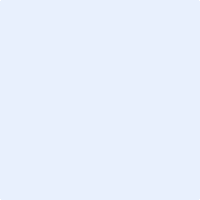 Firma (Verificador líder) 		                             		     Nombre		                                          FechaRevisor Interno Senior: Al firmar esta Declaración de Verificación, yo certifico que la información contenida en este documento es verdadera, precisa y completa. Doy fe en que no estuve involucrado en los servicios de verificación documentados en esta Declaración de Verificación, pero que he llevado a cabo una revisión independiente de los servicios de verificación y resultados presentados por el equipo de verificación y concuerdo con la Declaración de Verificación aquí presentada.Firma (Revisor Interno Senior)                                                                           Nombre		                                        FechaAutorización:Autorizo al órgano verificador anterior para que someta esta Declaración de Verificación a la Reserva de Acción Climática en nombre del Desarrollador de Proyecto/Dueño Forestal. Tengo la capacidad y autorización suficiente para comparecer en este acto en nombre de mi organización y tengo la autoridad legal para obligar al Desarrollador de Proyecto/Dueño Forestal.Firma (Desarrollador de Proyecto/Dueño Forestal) 		             Nombre		                                      Fecha 